INDIVIDUAL MUSIC TUITIONStafford Grammar School offers tuition in the following:-Recorder, Flute, Oboe, Bassoon, Clarinet, Saxophone, Violin, Viola, Cello, Double Bass,Trumpet, Cornet, French Horn, Euphonium, Trombone, Tuba, Classical Guitar, Electric Guitar,Percussion, Drum Kit, Keyboard, Classical Voice, Musical Theatre, Piano and Theory and other lessons upon request.Lessons are timetabled on a rotational basis for pupils in the Prep School and in Years 7, 8 and 9.   The Director of Music will encourage the peripatetic teachers to arrange times which do not coincide with important academic lessons for pupils in Years 10 and above.Parents are asked to contact the Director of Music if they have any queries regarding timetabling of music lessons.Pupils may use their own instrument or hire one from the School if one is available. Parents are responsible for the safekeeping of any instrument on hire and should make their own arrangements for all-in risks insurance.   A valuation can be supplied on request.  It is hoped that after hiring for 1 year pupils will then buy their own instrument.Notice of termination of tuition must be given IN WRITING to the Director of Music NOT LATER THAN the first day of term at the end of which lessons are to finish.The Director of Music is always happy to provide further information about music tuition and the musical opportunities at Stafford Grammar School.Instrumental music tuition fees for the academic year 2023/2024 are:-10 x 30 minute lessons with peripatetic music teacher £180.00Hire of School instrument per term £30.00These fees are in line with the rate recommended by the Incorporated Society of Musicians for individual music tuition in Independent Schools and represent excellent value for money.Individual music teachers will bill parents direct at the start of each term for the lessons to be taken and payment is due on/before the first lesson of term. We must emphasise that the contract for peripatetic music instruction is between the parent and the peripatetic music teacher and not with the School.   Peripatetic music teachers reserve the right to make late payment charges composed of simple interest calculated on a daily basis at 1.5% per month from the first day of each term.   To these charges will be added all administration and legal costs in relation to any sums that are unpaid by the due date.   Such charges will be recoverable by legal action if necessary.All pupils who receive music tuition are expected to take an active part in the musical life of the School.   Any pupil receiving music tuition at School has to regularly attend at least one of the many music groups that the School has to offer.   Please note that this is a requirement as part of the contract between parent and peripatetic teacher.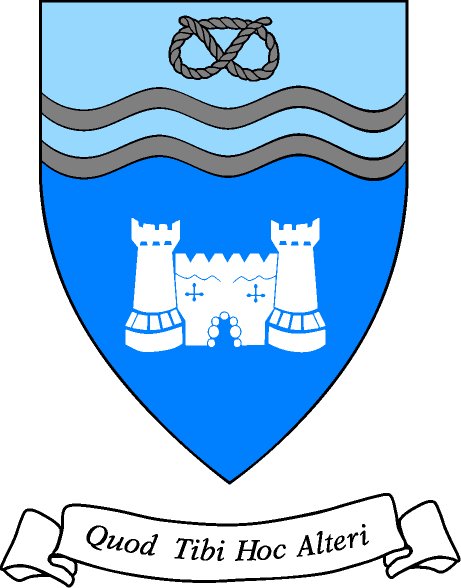 STAFFORD GRAMMAR SCHOOLApplication Form for Music TuitionPlease complete and return to: The Director of Music, Stafford Grammar School, Burton Manor, Stafford, ST18 9AT or email to music@staffordgrammar.co.ukHIRE OF SCHOOL INSTRUMENTSIn the music department we have a wide range of instruments being taught.Pupils may use their own instruments but we also have school instruments to hire, if one is available.Parents are responsible for the safekeeping of any instrument on hire and should make their own arrangements for all-in risks insurance.  A valuation can be supplied on request to assist with this.Whilst the School would expect to support routine maintenance for general “wear and tear” it is expected that the Parent/Guardian be responsible for other repair costs.  This might include reeds for woodwind instruments or significant damage caused through carelessness or misuse.We would strongly advise that after a period of a year pupils might wish to purchase their own instruments, as although long term rental is available upon request it is often financially more beneficial for you to have bought the instrument as opposed to hiring it over a long period of time.  Peripatetic Music Teachers are happy to offer advice on this.*On return of an instrument, please can you ensure that it has been thoroughly cleaned so that it can either be put into the storage room or given to another pupil to play.  Please note - Instruments will be inspected for any significant damage. Any necessary repairs undertaken will be invoiced to parents after discussion. Again the music teachers can give advice on care and maintenance on the individual instruments they teach in order to keep them in good working order and preserve the condition of the instruments.Hire of a school instrument is £30 per term and will be invoiced through the school billing system.By signing and returning the attached form you agree to the terms set out above.Yours sincerely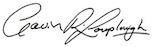 Mr G. R. LamploughDirector of Music,   Stafford Grammar SchoolHire of School InstrumentPupil Name                                                                               	Form…………………………………………………………………..			……………………………….Instrument.....................................................................Parent/Guardian (Please print)                                                Email…………………………………………………………………		           ……………………………….Parent signature                                                                    	Date…………………………………………………………………		       	…………………………….(To be completed by music department)Instrument                                                                                        DateMake Name of Pupil:Name of Pupil:(block capitals please)(block capitals please)(block capitals please)(block capitals please)Year group:Year group:Form:Form:Age of Pupil:Age of Pupil:Age of Pupil:Age of Pupil:Age of Pupil:I should like my son / daughter to have lessons on:I should like my son / daughter to have lessons on:I should like my son / daughter to have lessons on:I should like my son / daughter to have lessons on:I should like my son / daughter to have lessons on:I should like my son / daughter to have lessons on:I should like my son / daughter to have lessons on:I should like my son / daughter to have lessons on:I should like my son / daughter to have lessons on:I should like my son / daughter to have lessons on:I should like my son / daughter to have lessons on:I should like my son / daughter to have lessons on:I should like my son / daughter to have lessons on:I should like my son / daughter to have lessons on:I should like my son / daughter to have lessons on:I should like my son / daughter to have lessons on:(state instrument)(state instrument)My son / daughter is a beginner on this instrument:My son / daughter is a beginner on this instrument:My son / daughter is a beginner on this instrument:My son / daughter is a beginner on this instrument:My son / daughter is a beginner on this instrument:My son / daughter is a beginner on this instrument:My son / daughter is a beginner on this instrument:My son / daughter is a beginner on this instrument:My son / daughter is a beginner on this instrument:My son / daughter is a beginner on this instrument:My son / daughter is a beginner on this instrument:My son / daughter is a beginner on this instrument:My son / daughter is a beginner on this instrument:Yes     No  Yes     No  Yes     No  My son / daughter has already passed:	My son / daughter has already passed:	My son / daughter has already passed:	My son / daughter has already passed:	My son / daughter has already passed:	My son / daughter has already passed:	My son / daughter has already passed:	My son / daughter has already passed:	My son / daughter has already passed:	My son / daughter has already passed:	My son / daughter has already passed:	My son / daughter has already passed:	My son / daughter has already passed:	Grade:  Grade:  Grade:  Please arrange for the hire of a school instrument, if available:Please arrange for the hire of a school instrument, if available:Please arrange for the hire of a school instrument, if available:Please arrange for the hire of a school instrument, if available:Please arrange for the hire of a school instrument, if available:Please arrange for the hire of a school instrument, if available:Please arrange for the hire of a school instrument, if available:Please arrange for the hire of a school instrument, if available:Please arrange for the hire of a school instrument, if available:Please arrange for the hire of a school instrument, if available:Please arrange for the hire of a school instrument, if available:Please arrange for the hire of a school instrument, if available:Please arrange for the hire of a school instrument, if available:Yes     No  Yes     No  Yes     No  I have read and agree to the arrangements set out under ‘Individual Music Tuition’, including the procedure for the termination of lessons, as set out in the Parent Handbook.I have read and agree to the arrangements set out under ‘Individual Music Tuition’, including the procedure for the termination of lessons, as set out in the Parent Handbook.I have read and agree to the arrangements set out under ‘Individual Music Tuition’, including the procedure for the termination of lessons, as set out in the Parent Handbook.I have read and agree to the arrangements set out under ‘Individual Music Tuition’, including the procedure for the termination of lessons, as set out in the Parent Handbook.I have read and agree to the arrangements set out under ‘Individual Music Tuition’, including the procedure for the termination of lessons, as set out in the Parent Handbook.I have read and agree to the arrangements set out under ‘Individual Music Tuition’, including the procedure for the termination of lessons, as set out in the Parent Handbook.I have read and agree to the arrangements set out under ‘Individual Music Tuition’, including the procedure for the termination of lessons, as set out in the Parent Handbook.I have read and agree to the arrangements set out under ‘Individual Music Tuition’, including the procedure for the termination of lessons, as set out in the Parent Handbook.I have read and agree to the arrangements set out under ‘Individual Music Tuition’, including the procedure for the termination of lessons, as set out in the Parent Handbook.I have read and agree to the arrangements set out under ‘Individual Music Tuition’, including the procedure for the termination of lessons, as set out in the Parent Handbook.I have read and agree to the arrangements set out under ‘Individual Music Tuition’, including the procedure for the termination of lessons, as set out in the Parent Handbook.I have read and agree to the arrangements set out under ‘Individual Music Tuition’, including the procedure for the termination of lessons, as set out in the Parent Handbook.I have read and agree to the arrangements set out under ‘Individual Music Tuition’, including the procedure for the termination of lessons, as set out in the Parent Handbook.I have read and agree to the arrangements set out under ‘Individual Music Tuition’, including the procedure for the termination of lessons, as set out in the Parent Handbook.I have read and agree to the arrangements set out under ‘Individual Music Tuition’, including the procedure for the termination of lessons, as set out in the Parent Handbook.I have read and agree to the arrangements set out under ‘Individual Music Tuition’, including the procedure for the termination of lessons, as set out in the Parent Handbook.Signed:(Parent / Guardian)(Parent / Guardian)(Parent / Guardian)(Parent / Guardian)(Parent / Guardian)Date:Date:Date:Name and Title:Name and Title:Name and Title:Name and Title:(block capitals please)(block capitals please)(block capitals please)(block capitals please)Name of pupil:Name of pupil:Name of pupil:Name of pupil:(block capitals please)(block capitals please)(block capitals please)(block capitals please)Address:Address:Address:Address:Address:Address:Address:Address:Address:Address:Address:Address:Address:Address:Address:Address:Telephone No. Telephone No. Telephone No. Mobile No.E-mail address:E-mail address:E-mail address: